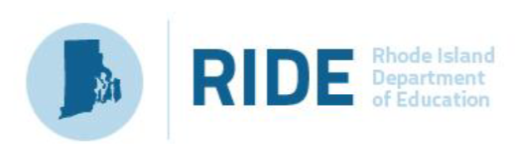 Student Learning/Outcome Objective Scoring Process Map Additional Guidance for Scoring Student Learning/Outcome ObjectivesNOTE: The additional SLO/SOO scoring guidance above does not eclipse local LEA policy. LEAs have the flexibility to adopt or adapt the additional SLO/SOO scoring guidance or chose to continue to use the Exceeded, Met, Nearly Met, and Not Met descriptions exclusively. 